Application information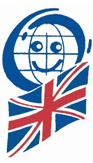 You can find our application form and brochure at http://www.bmegimnazium.hu/IBprogram/After you have completed and scanned all the necessary forms send them via a single email to either: gsmx9c@gmail.com or info@bmegimnazium.hu.  Please do not send a portion of the application. Once we have all the materials, we will email you to set up a time for the interview. Within two weeks of completing the interview, but most likely sooner, we will send out an email with two documents: 	 A letter of acceptance, provisional acceptance, or rejection.  If it is a letter of acceptance then congratulations.  If it is provisional, it will be written what needs to be done to be accepted to the program.  For example maintaining a level of performance, completing community service, not accumulating any absences etc.  A proposed course of studies:  This document will list the courses we can offer you.  There may be more than one, depending on the results of your application. Although we will send a letter of acceptance within two weeks of completing application, this will only become available in May.Sign and return the proposed course of studies.  You are now in the IB Program. You will then fill-out the on-line registration.  We will follow this up with a payment information letter.  This will explain how to reserve a place.How do we determine AcceptanceThe school works on rolling admissions that means upon completion of all portions of the application, the materials are reviewed by the staff.The first review is by the coordinator to determine if minimum requirements are met.  If minimum requirements are not met then no further action is needed.  These requirements are:A.	90% attendance rate in current schoolB.	A minimum of a “B” average in academic subjects for the previous one and a half years..C.	No less than “B” but at least one “A” in higher level choice subjects for the last half year.D.	Between 16-19 years of age one the first day (September 1) of the IB studiesThe staff will then determine acceptance based on the following criteria as demonstrated through the application:A.	Ability to understand and take part in an English Language ClassroomB.	Ability to achieve in three higher- level subjectsC.	Ability to use the language for thoughtful writingC.	An open, caring attitudeE.	The trustworthiness needed to carry out independent workF.	Long term goals which are best suited to being achieved through the IB programSome Advice for Applying Most of the application is self- explanatory, but just to make sure the application is a quality one, here is some advice about parts of the application. Letter of Reccomendation:  For this you should choose an adult with whom you have had a professional relationship:  a teacher, a coach, a mentor, etc.  If you are attending our school, you would still need to ask a teacher to do this. They should write a short letter containing the following: How long they have known you In what capacity they have been guiding you What is their opinion of the work they  have done with you What  they feel are your strengths. Include contact information Interview:  This is the last chance to learn about you.  The interview will focus on finding the best course selection for you and discovering how you can contribute to our school through courses and CAS.  It ranges from 15 to 30 minutes and there are at least two teachers.  We will not generally ask about content knowledge but rather about why you chose the subjects you chose at the level you did.  We often use essay as a base for what to discuss.APPLICATIONfor the 2019 IB Diploma Program at BME ISGSRolling AdmissionName:_____________________________________________Date of Birth:___________________Last finished grade:________________ in which school: __________________________________School Contact:___________________Applicant email:_______________________________________  Applicant Telephone Number:____________________________Parent Email: _________________________________Parent Telephone Number:___________________________Your pre-selection of diploma courses: (there is no guarantee that they will be offered by the school).  Choose 3 course at Higher Level (HL) and three at Standard Level (SL)Descriptions of courses can be found at: http://www.ibo.org/programmes/diploma-programme/curriculum/Group 1 (choose 1) English  Language  and  Literature  HL or SL, English Literature HL or SL, English Literature and Performance SL,  Hungarian Literature SL, Independent  Studies  in Literature SLChoice: __________________________________________________________at______(level)Group 2 (Choose 1)English HL, French Ab Initio SL, French HL or SL, German Ab Initio SL, German  HL or SL, Spanish Ab Initio SL, Spanish HL or SL – Note a second group one may be substituted for Group 2Choice: __________________________________________________________at______(level)Group 3 (choose 1)Business and Management HL or SL, Economics HL or SL, Environmental Systems and Society  SL, Global Politics SL, History HL or SL, Psychology HL or SL, Choice: __________________________________________________________at______(level)Group 4 (choose 1)Biology HL or SL,  Chemistry  HL or SL , Computer Science SL, Environmental Systems and Society SL, Physics a HL or SL (note: Environmental Systems and Society cannot be chosen for both group 3 and 4)First Choice: __________________________________________________________at______(level)Group 5 (choose 1)Analysis and Approaches HL or SL, Applications and Interpretations HL or SL Choice: __________________________________________________________at______(level)Group 6 (choose 1)Visual Arts  HL or SL or out any of Groups 1-3, 5 either SL or HL Choice: __________________________________________________________at______(level)Which 2 courses (HL) are most valuable for you?Which SL course is least valuable for you?Documents to be emailed  with application to Gordon MacLean, IB Coordinator, gsmx9c@gmail.com:Last school report (last three semesters’ transcript – for applications for outside schools)Letter of reference (for applicants from outside schools)________________________________________________Date and signature of parent or guardianEssay Topics for 2019 Applications:  Write an essay of 400 -700 words on one of the following topics:Please write essay below.Describe a belief, cause, or idea that has influenced your life.Why did you become interested in a school or extracurricular activity or subject?Describe an important event in your life.If you could be something, someone, or somewhere you are not, where, what or who would you be?